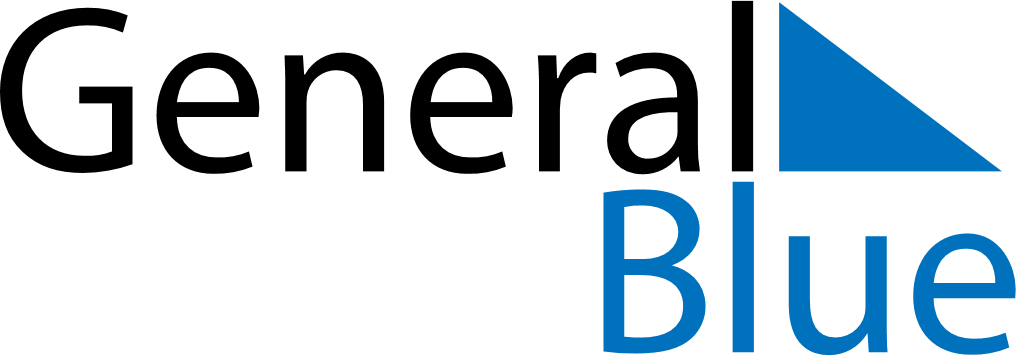 January 2019January 2019January 2019January 2019GuamGuamGuamSundayMondayTuesdayWednesdayThursdayFridayFridaySaturday123445New Year’s Day67891011111213141516171818192021222324252526Martin Luther King Jr. Day2728293031